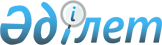 О присвоении наименований улицам в аулах Ангал и ЖаналыкРешение Акима Ангалбатырского сельского округа Енбекшильдерского района Акмолинской области от 17 августа 2009 года № 1. Зарегистрировано Управлением юстиции Енбекшильдерского района Акмолинской области 11 сентября 2009 года № 1-10-100

      В соответствии с пунктом 2 статьи 35 Закона Республики Казахстан от 23 января 2001 года «О местном государственном управлении и самоуправлении в Республике Казахстан», подпунктом 4 статьи 14 Закона Республики Казахстан от 8 декабря 1993 года «Об административно – территориальном устройстве Республики Казахстан», с учетом протокола схода жителей аула Ангал батыр № 06 от 13 мая 2009 года и протокола схода жителей аула Жаналык № 07 от 14 мая 2009 года, аким Ангалбатырского сельского округа РЕШИЛ:



      1. Присвоить следующие наименования улицам в аулах Ангал батыр и Жаналык:

      1) в ауле Ангал батыр улице № 1 наименование – «Аксу», улице № 2 наименование - «Амангельды», улице № 3 наименование - «Жамбыла», улице № 4 наименование – «Ангал батыр», улице № 5 наименование – «Ак кайын», улице № 6 наименование – «Жанбатыра кажы»;

      2) в ауле Жаналық улице № 1 наименование – «Бейбитшилик».



      2. Контроль за исполнением данного решения оставляю за собой.



      3. Настоящее решение вступает в силу со дня государственной регистрации в управлении юстиции Енбекшильдерского района и вводится в действие со дня официального опубликования.      Аким Ангалбатырского

      сельского округа                           А. Жакупова      СОГЛАСОВАНО:      Начальник государственного

      учреждения «Отдел архитектуры

      и градостроительства»

      Енбекшильдерского района                   Ахметова А.К.      Начальник государственного

      учреждения «Отдел культуры

      и развития языков»

      Енбекшильдерского района                   Жакупова Г.Т.
					© 2012. РГП на ПХВ «Институт законодательства и правовой информации Республики Казахстан» Министерства юстиции Республики Казахстан
				